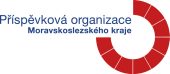 Střední škola, Základní škola a Mateřská škola, Karviná, příspěvková organizaceKomenského 614/2, 735 06 Karviná – Nové Město Hodnocení akceBeseda - Vodní světTentokrát jsme se se školní družinou v rámci celoroční hry „Zvířata kolem nás“ vydali po stopách obyvatel vodní říše. Obsah besedy by tematicky spojen s vodou - koloběh vody, voda na planetě Zemi – moře a oceány, vodní živočichové a jejich život. Nejvíce jsme se ale zabývali životem v našich rybnících a řekách.Zapsal: Mgr. Igor Malík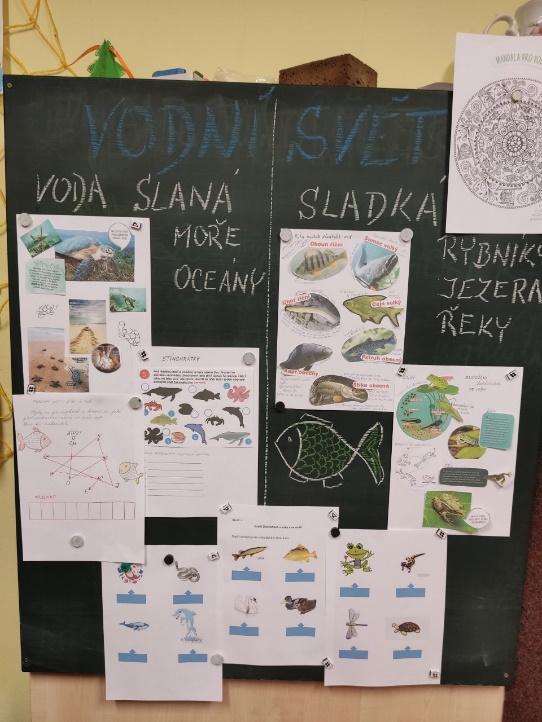 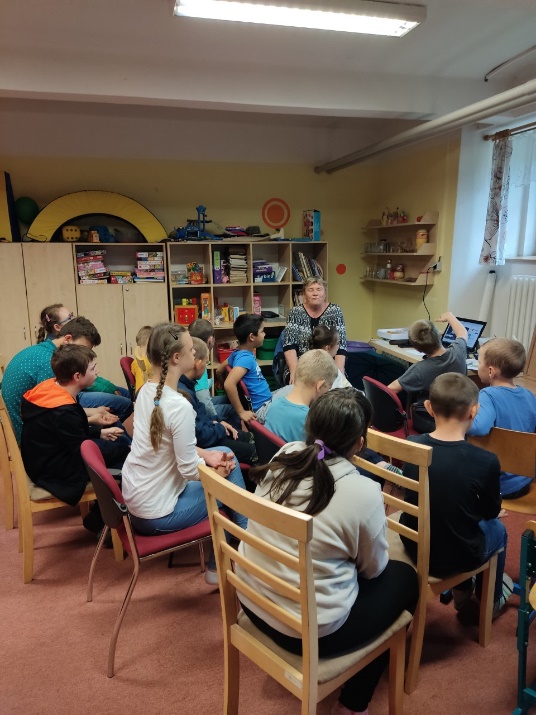 